Szitakötő 2020/51. őszi szám 10 – 11. oldal: Kovács Zoltán Tibor: Az ajándék    			Feladatlap			2. évfolyam		magyarA szavak közül húzd alá azt, amelyik előfordul a mesében!manó		hórihorgas orr		félelem	nadrág		varrókészlet	  varázslatAmit nem húztál alá a szavak közül, mert nem fordult elő a mesében, helyettesítsd azzal a szóval, ami a mesében van! rossz szó:__________________	→		helyette a jó szó:____________________rossz szó:___________________     →		helyette a jó szó:____________________Egy szótagból kell kitalálnod melyik szóra gondoltunk, és összekötni a megfelelő képpel! Színezd ki a képeket!ki-				-da					-kat	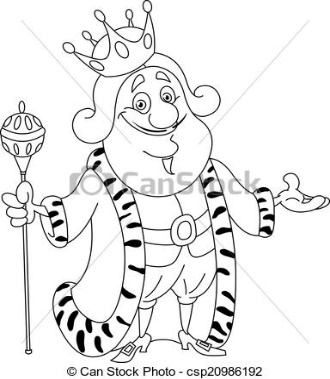 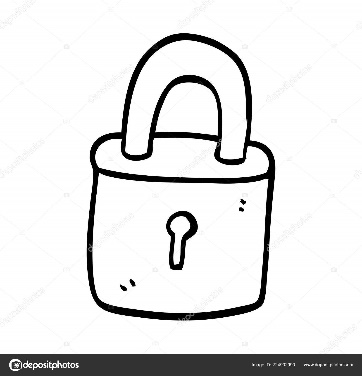 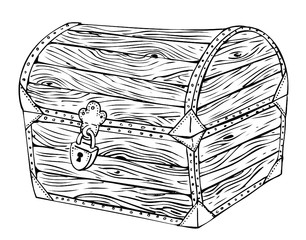 Írd le a szavakat! Keretezd be azt a szót, amelyikben van kétjegyű mássalhangzó!_________________________________________________________________Kire, mire illik? Kösd össze az összeillő párokat!kincses						törpékgonosz							mellényfélelmálló						ládacsalódott						boszorkány		Igaz vagy hamis? I - H			a; A kincsesládát a törpék találták._____b; A törpék hatan voltak._____c; A ládában egy mellény, egy pergamen rúnaírással és egy könyv volt.____d; A boszorkány a mellényt szétszakította.____e; A boszorkány a mellény darabjait összevarrta.____f; A boszorkány az idő múlásától félt.____Szómagyarázat: pergamen: Simára kidolgozott állatbőr, amelyet csiszoltak, és rendszerint enyvvel is kezeltek. Régen ilyen bőrlapra írtak a papír feltalálása előtt. Rúnaírás: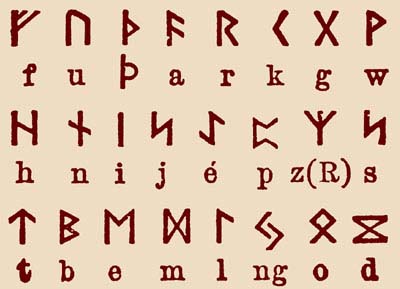 Beszélgetés: Mi a mese tanulsága?Tanulság: Csak egyetlen módon győzhetjük le a félelmünket, ha újra meg újra szembenézünk vele, amíg el nem múlik.	Rajzold le, milyen ajándékot szeretnél a születésnapodra?Megoldások:hórihorgas orr, félelem, varrókészlet, varázslatmanó helyett: törpe; nadrág helyett: mellényki-rály, lá-da, la-katkirály, láda, lakatkincses láda, gonosz boszorkány, félelemálló mellény, csalódott törpéka; I, b; H, c; H, d; H, e; I, f; I